Zpravodaj 2. KLM A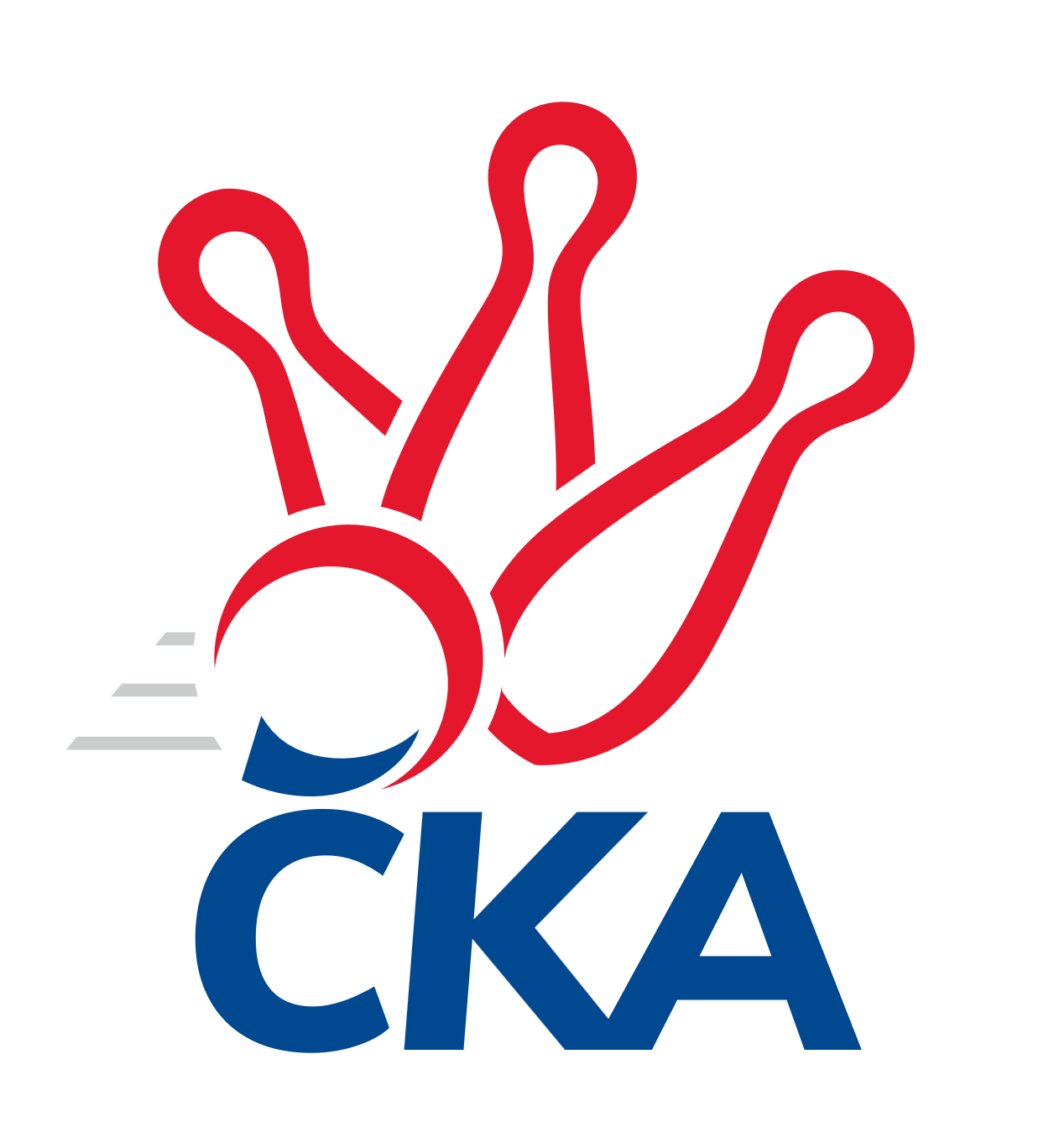 Č.10Ročník 2022/2023	4.12.2022Nejlepšího výkonu v tomto kole: 3614 dosáhlo družstvo: TJ Červený Kostelec  2. KLM A 2022/2023Výsledky 10. kolaSouhrnný přehled výsledků:TJ Sokol Tehovec 	- SKK Bohušovice	5:3	3420:3336	13.0:11.0	3.12.TJ Červený Kostelec  	- KK Kosmonosy 	8:0	3614:3413	17.0:7.0	3.12.TJ Lomnice	- Kuželky Aš	5:3	3198:3143	12.5:11.5	3.12.SKK Jičín	- SKK Podbořany 	6:2	3266:3242	13.0:11.0	3.12.TJ Slovan Karlovy Vary	- SKK Náchod	6:2	3326:3240	16.0:8.0	3.12.TJ Sokol Kdyně	- KK Lokomotiva Tábor		dohrávka		7.4.Tabulka družstev:	1.	TJ Slovan Karlovy Vary	10	9	0	1	55.0 : 25.0 	145.0 : 95.0 	 3421	18	2.	TJ Červený Kostelec	10	6	3	1	52.0 : 28.0 	134.0 : 106.0 	 3308	15	3.	TJ Sokol Tehovec	10	5	2	3	43.5 : 36.5 	121.0 : 119.0 	 3364	12	4.	TJ Sokol Kdyně	9	5	1	3	39.0 : 33.0 	113.5 : 102.5 	 3280	11	5.	KK Kosmonosy	10	4	2	4	37.0 : 43.0 	118.5 : 121.5 	 3326	10	6.	SKK Náchod	9	4	1	4	35.0 : 37.0 	101.0 : 115.0 	 3333	9	7.	SKK Podbořany	10	3	3	4	38.0 : 42.0 	125.0 : 115.0 	 3261	9	8.	SKK Jičín	9	3	2	4	37.0 : 35.0 	112.5 : 103.5 	 3349	8	9.	TJ Lomnice	10	2	3	5	32.5 : 47.5 	103.0 : 137.0 	 3202	7	10.	KK Lokomotiva Tábor	8	2	1	5	27.0 : 37.0 	94.0 : 98.0 	 3292	5	11.	SKK Bohušovice	9	2	1	6	26.0 : 46.0 	87.5 : 128.5 	 3288	5	12.	Kuželky Aš	10	2	1	7	34.0 : 46.0 	113.0 : 127.0 	 3298	5Podrobné výsledky kola:	 TJ Sokol Tehovec 	3420	5:3	3336	SKK Bohušovice	Jakub Šmidlík	169 	 153 	 156 	141	619 	 4:0 	 521 	 139	133 	 124	125	Radek Šípek	Jaroslav Procházka	148 	 151 	 144 	150	593 	 4:0 	 516 	 145	115 	 130	126	Lukáš Dařílek	David Novák	136 	 154 	 150 	152	592 	 3:1 	 522 	 138	139 	 126	119	Martin Perníček	Jakub Vojáček	133 	 137 	 139 	123	532 	 0:4 	 611 	 147	144 	 141	179	Jaromír Hnát	Jiří Šťastný	134 	 137 	 134 	138	543 	 1:3 	 563 	 148	141 	 151	123	Tomáš Svoboda	Martin Bílek	132 	 157 	 111 	141	541 	 1:3 	 603 	 148	154 	 148	153	Jakub Dařílekrozhodčí: Jiří MiláčekNejlepší výkon utkání: 619 - Jakub Šmidlík	 TJ Červený Kostelec  	3614	8:0	3413	KK Kosmonosy 	Štěpán Schuster	150 	 152 	 147 	139	588 	 3:1 	 560 	 170	132 	 121	137	Filip Bajer	František Adamů ml.	159 	 175 	 156 	139	629 	 2:2 	 563 	 130	121 	 161	151	Petr Novák *1	Daniel Balcar	139 	 133 	 158 	153	583 	 3:1 	 578 	 161	127 	 156	134	Tomáš Bajtalon	Daniel Bouda	151 	 144 	 135 	163	593 	 3:1 	 562 	 136	125 	 156	145	Dušan Plocek	Daniel Neumann	154 	 129 	 164 	160	607 	 2:2 	 604 	 160	149 	 147	148	Luboš Beneš	Ondřej Mrkos	147 	 151 	 144 	172	614 	 4:0 	 546 	 135	142 	 142	127	Pavel Říharozhodčí: Jiří Doucha ml.střídání: *1 od 61. hodu Jaromír FabiánNejlepší výkon utkání: 629 - František Adamů ml.	 TJ Lomnice	3198	5:3	3143	Kuželky Aš	Zdeněk Chvátal	140 	 129 	 144 	130	543 	 2:2 	 528 	 129	153 	 112	134	Martin Vrbata	Štěpán Diosegi	122 	 129 	 143 	107	501 	 2:2 	 508 	 134	115 	 134	125	Petr Jedlička	Miroslav Knespl	130 	 100 	 138 	141	509 	 2.5:1.5 	 503 	 126	118 	 118	141	Jaroslav Solín	Přemysl Krůta	140 	 112 	 122 	133	507 	 1:3 	 547 	 133	129 	 141	144	Antonín Valeška	Josef Krotký	134 	 159 	 137 	166	596 	 4:0 	 502 	 125	133 	 105	139	Ivan Boško	Bohumil Maněna	125 	 128 	 154 	135	542 	 1:3 	 555 	 143	144 	 123	145	Ota Maršát st.rozhodčí: Růžena KovačíkováNejlepší výkon utkání: 596 - Josef Krotký	 SKK Jičín	3266	6:2	3242	SKK Podbořany 	Pavel Kaan	142 	 134 	 134 	139	549 	 4:0 	 511 	 132	133 	 123	123	Stanislav Rada	Agaton Plaňanský ml.	160 	 150 	 125 	133	568 	 2:2 	 547 	 144	133 	 127	143	Radek Dvořák	Pavel Louda	132 	 135 	 144 	141	552 	 2.5:1.5 	 544 	 149	125 	 144	126	Vladimír Šána	Jiří Vejvara	149 	 147 	 156 	126	578 	 3:1 	 539 	 125	146 	 134	134	Jaroslav Wagner	František Černý *1	112 	 121 	 108 	134	475 	 1:3 	 494 	 129	132 	 122	111	Kamil Ausbuher	Jaroslav Soukup	132 	 126 	 143 	143	544 	 0.5:3.5 	 607 	 161	126 	 164	156	Rudolf Hofmannrozhodčí: Martin Mazáčekstřídání: *1 od 61. hodu Luboš KolaříkNejlepší výkon utkání: 607 - Rudolf Hofmann	 TJ Slovan Karlovy Vary	3326	6:2	3240	SKK Náchod	Ladislav Urban	129 	 144 	 143 	132	548 	 3:1 	 541 	 126	136 	 152	127	Denis Hofman	Pavel Staša	133 	 104 	 126 	143	506 	 2:2 	 507 	 114	128 	 147	118	Antonín Hejzlar	Tomáš Beck st.	137 	 128 	 144 	137	546 	 4:0 	 496 	 119	120 	 123	134	Martin Kováčik *1	Zdeněk Kříž st.	123 	 139 	 120 	123	505 	 1:3 	 526 	 132	134 	 128	132	Tomáš Majer	Václav Hlaváč st.	159 	 166 	 152 	140	617 	 3:1 	 603 	 158	155 	 143	147	Jan Adamů	Tomáš Pavlík	157 	 130 	 162 	155	604 	 3:1 	 567 	 155	145 	 134	133	Ladislav Beránekrozhodčí: Daniela Stašovástřídání: *1 od 61. hodu Martin HanušNejlepší výkon utkání: 617 - Václav Hlaváč st.Pořadí jednotlivců:	jméno hráče	družstvo	celkem	plné	dorážka	chyby	poměr kuž.	Maximum	1.	Viktor Pytlík 	TJ Sokol Kdyně	592.92	385.3	207.6	1.6	6/6	(652)	2.	Agaton Plaňanský  ml.	SKK Jičín	584.00	385.0	199.0	4.4	4/5	(598)	3.	Václav Hlaváč  st.	TJ Slovan Karlovy Vary	582.57	384.3	198.3	2.3	5/5	(617)	4.	Jakub Dařílek 	SKK Bohušovice	581.95	375.0	207.0	1.7	7/7	(620)	5.	Tomáš Pavlík 	TJ Slovan Karlovy Vary	581.47	380.8	200.7	2.4	5/5	(612)	6.	Jiří Vejvara 	SKK Jičín	578.35	379.4	199.0	3.8	4/5	(638)	7.	Ladislav Urban 	TJ Slovan Karlovy Vary	577.23	384.9	192.3	2.0	5/5	(600)	8.	David Novák 	TJ Sokol Tehovec 	575.43	382.8	192.6	3.6	5/5	(612)	9.	Jakub Šmidlík 	TJ Sokol Tehovec 	575.40	380.3	195.1	2.1	5/5	(619)	10.	Jan Adamů 	SKK Náchod	575.25	378.8	196.5	3.0	5/6	(612)	11.	David Kášek 	KK Lokomotiva Tábor	574.00	377.4	196.6	2.9	4/4	(598)	12.	Ladislav Beránek 	SKK Náchod	572.72	378.3	194.4	2.2	6/6	(599)	13.	Martin Hanuš 	SKK Náchod	572.25	379.3	193.0	2.3	4/6	(651)	14.	Zdeněk Kříž  st.	TJ Slovan Karlovy Vary	571.77	368.6	203.1	4.1	5/5	(586)	15.	Rudolf Hofmann 	SKK Podbořany 	571.36	376.7	194.6	5.0	5/6	(611)	16.	Antonín Valeška 	Kuželky Aš	571.25	376.4	194.9	2.3	7/7	(599)	17.	Daniel Neumann 	TJ Červený Kostelec  	569.21	376.4	192.8	1.4	4/4	(624)	18.	František Černý 	SKK Jičín	568.75	373.2	195.6	4.2	4/5	(626)	19.	Jaroslav Procházka 	TJ Sokol Tehovec 	568.50	371.7	196.8	2.4	5/5	(613)	20.	Luboš Beneš 	KK Kosmonosy 	568.42	368.5	199.9	2.6	6/6	(653)	21.	Radek Dvořák 	SKK Podbořany 	567.43	376.1	191.3	2.8	6/6	(604)	22.	Martin Filakovský 	KK Lokomotiva Tábor	566.00	375.0	191.0	3.8	3/4	(608)	23.	Tomáš Bajtalon 	KK Kosmonosy 	564.92	369.7	195.3	4.5	4/6	(598)	24.	Tomáš Beck  st.	TJ Slovan Karlovy Vary	564.20	375.7	188.5	4.4	5/5	(600)	25.	Martin Vrbata 	Kuželky Aš	564.19	376.0	188.1	4.0	7/7	(589)	26.	Pavel Říha 	KK Kosmonosy 	563.47	375.1	188.4	4.9	5/6	(599)	27.	Dušan Plocek 	KK Kosmonosy 	563.15	378.4	184.8	3.5	5/6	(613)	28.	Jaromír Hnát 	SKK Bohušovice	560.86	371.1	189.7	2.6	7/7	(611)	29.	Petr Jedlička 	Kuželky Aš	559.46	374.1	185.4	3.0	7/7	(597)	30.	František Adamů  ml.	TJ Červený Kostelec  	559.39	381.3	178.1	4.7	4/4	(642)	31.	Jaroslav Wagner 	SKK Podbořany 	559.13	372.1	187.1	4.8	5/6	(609)	32.	Štěpán Schuster 	TJ Červený Kostelec  	558.93	381.7	177.2	5.9	4/4	(632)	33.	Ota Maršát  st.	Kuželky Aš	558.79	366.3	192.5	4.1	7/7	(574)	34.	Denis Hofman 	SKK Náchod	556.78	367.5	189.3	4.6	6/6	(620)	35.	Martin Bílek 	TJ Sokol Tehovec 	556.15	371.8	184.4	5.5	4/5	(608)	36.	Josef Vejvara 	SKK Jičín	554.80	369.0	185.8	4.7	5/5	(612)	37.	Jaroslav Soukup 	SKK Jičín	554.69	379.4	175.3	5.2	4/5	(596)	38.	Jiří Vondráček 	KK Kosmonosy 	554.50	361.2	193.4	3.0	5/6	(613)	39.	Antonín Hejzlar 	SKK Náchod	553.44	366.4	187.1	5.1	6/6	(606)	40.	Jiří Vaňata 	KK Lokomotiva Tábor	551.08	368.3	182.8	4.2	4/4	(592)	41.	Radek Šípek 	SKK Bohušovice	550.95	368.9	182.1	3.2	7/7	(594)	42.	Štěpán Diosegi 	TJ Lomnice	550.71	362.1	188.6	3.2	4/5	(567)	43.	Pavel Louda 	SKK Jičín	548.13	362.6	185.5	4.1	4/5	(575)	44.	Petr Novák 	KK Kosmonosy 	546.60	365.8	180.8	4.4	5/6	(580)	45.	Jindřich Dvořák 	TJ Sokol Kdyně	546.00	364.4	181.6	3.3	4/6	(571)	46.	Oldřich Roubek 	KK Lokomotiva Tábor	544.19	366.4	177.8	3.7	4/4	(599)	47.	Karel Smažík 	KK Lokomotiva Tábor	544.19	370.7	173.5	3.4	4/4	(648)	48.	Ondřej Mrkos 	TJ Červený Kostelec  	544.18	359.3	184.9	3.5	4/4	(621)	49.	Miroslav Knespl 	TJ Lomnice	543.60	359.9	183.7	4.9	5/5	(568)	50.	Martin Mýl 	TJ Červený Kostelec  	542.71	370.8	171.9	5.2	4/4	(608)	51.	Václav Krysl 	TJ Slovan Karlovy Vary	541.44	364.4	177.1	5.8	4/5	(562)	52.	Filip Löffelmann 	TJ Sokol Kdyně	541.38	359.2	182.2	2.8	6/6	(619)	53.	Jiří Benda  ml.	TJ Sokol Kdyně	540.58	368.1	172.5	5.7	6/6	(576)	54.	Tomáš Majer 	SKK Náchod	540.20	358.0	182.2	2.5	5/6	(590)	55.	Bohumil Maněna 	TJ Lomnice	538.35	373.8	164.6	4.4	4/5	(570)	56.	Tomáš Timura 	TJ Sokol Kdyně	537.56	368.1	169.5	6.5	6/6	(570)	57.	Vladimír Šána 	SKK Podbořany 	537.48	362.6	174.8	3.7	5/6	(562)	58.	Lukáš Dařílek 	SKK Bohušovice	536.52	365.0	171.5	6.4	7/7	(562)	59.	Zdeněk Chvátal 	TJ Lomnice	536.32	369.8	166.5	5.8	5/5	(579)	60.	Jaromír Fabián 	KK Kosmonosy 	536.07	363.5	172.5	5.3	5/6	(560)	61.	Jakub Vojáček 	TJ Sokol Tehovec 	535.60	370.2	165.5	7.9	5/5	(574)	62.	Jaroslav Lefner 	SKK Podbořany 	535.47	368.9	166.6	7.7	5/6	(565)	63.	Daniel Balcar 	TJ Červený Kostelec  	534.42	362.7	171.7	4.3	4/4	(601)	64.	Ivan Boško 	Kuželky Aš	533.43	351.9	181.6	5.0	7/7	(589)	65.	Tomáš Svoboda 	SKK Bohušovice	530.89	361.6	169.3	4.8	6/7	(582)	66.	Jiří Benda  st.	TJ Sokol Kdyně	530.40	361.1	169.3	4.1	5/6	(551)	67.	Jiří Semerád 	SKK Bohušovice	528.33	354.8	173.6	5.2	6/7	(572)	68.	Stanislav Rada 	SKK Podbořany 	525.15	357.8	167.4	4.8	5/6	(556)	69.	Agaton Plaňanský  st.	SKK Jičín	524.75	367.1	157.6	8.8	4/5	(544)	70.	Přemysl Krůta 	TJ Lomnice	520.73	352.3	168.5	6.9	5/5	(542)	71.	Josef Krotký 	TJ Lomnice	518.20	355.9	162.3	7.6	5/5	(596)	72.	Kamil Ausbuher 	SKK Podbořany 	515.56	363.8	151.7	8.0	5/6	(587)	73.	Ota Maršát  ml.	Kuželky Aš	514.92	350.4	164.5	7.7	6/7	(594)		Daniel Bouda 	TJ Červený Kostelec  	593.00	395.0	198.0	3.0	1/4	(593)		Filip Bajer 	KK Kosmonosy 	564.75	386.3	178.5	6.0	2/6	(571)		Petr Šmidlík 	TJ Sokol Tehovec 	562.56	379.4	183.1	3.8	3/5	(582)		Vladimír Matějka 	TJ Sokol Tehovec 	559.00	356.0	203.0	2.0	1/5	(559)		Ondřej Novák 	KK Lokomotiva Tábor	558.38	380.9	177.5	8.0	2/4	(593)		Jiří Šťastný 	TJ Sokol Tehovec 	556.00	370.4	185.6	2.7	3/5	(562)		Pavel Kaan 	SKK Jičín	549.00	365.0	184.0	4.0	1/5	(549)		Martin Kováčik 	SKK Náchod	544.78	364.6	180.2	5.6	3/6	(599)		Martin Perníček 	SKK Bohušovice	542.50	370.8	171.8	6.0	2/7	(596)		Josef Fidrant 	TJ Sokol Kdyně	541.00	367.5	173.5	10.3	2/6	(546)		Pavel Staša 	TJ Slovan Karlovy Vary	540.25	368.0	172.3	7.3	2/5	(570)		Věroslav Řípa 	KK Kosmonosy 	540.00	364.0	176.0	8.0	1/6	(540)		Bořivoj Jelínek 	KK Lokomotiva Tábor	539.00	355.5	183.5	7.5	2/4	(581)		Jaroslav Ondráček 	SKK Bohušovice	538.00	362.0	176.0	10.0	1/7	(538)		Martin Jinda 	KK Lokomotiva Tábor	536.50	374.5	162.0	7.5	2/4	(544)		Josef Veverka 	TJ Lomnice	535.00	351.0	184.0	6.0	1/5	(535)		Jaroslav Löffelmann 	TJ Sokol Kdyně	529.50	378.0	151.5	7.5	2/6	(546)		Luboš Kolařík 	SKK Jičín	527.00	369.0	158.0	12.0	1/5	(527)		Hubert Guba 	TJ Lomnice	523.00	348.0	175.0	8.0	1/5	(523)		Zdeněk Zeman 	KK Lokomotiva Tábor	523.00	365.5	157.5	7.5	2/4	(538)		Jiří Guba 	TJ Lomnice	518.00	354.5	163.5	7.0	2/5	(539)		Jaroslav Špicner 	SKK Náchod	513.00	340.0	173.0	5.0	1/6	(513)		Jaroslav Solín 	Kuželky Aš	507.50	332.0	175.5	7.5	2/7	(512)		Jiří Dohnal 	TJ Sokol Kdyně	493.00	343.0	150.0	10.0	1/6	(493)Sportovně technické informace:Starty náhradníků:registrační číslo	jméno a příjmení 	datum startu 	družstvo	číslo startu4988	Jaroslav Solín	03.12.2022	Kuželky Aš	2x20960	Filip Bajer	03.12.2022	KK Kosmonosy 	4x22040	Daniel Bouda	03.12.2022	TJ Červený Kostelec  	2x2132	Pavel Kaan	03.12.2022	SKK Jičín	1x16350	Martin Perníček	03.12.2022	SKK Bohušovice	3x
Hráči dopsaní na soupisku:registrační číslo	jméno a příjmení 	datum startu 	družstvo	Program dalšího kola:11. kolo10.12.2022	so	10:00	Kuželky Aš - SKK Jičín	10.12.2022	so	10:00	SKK Podbořany  - TJ Sokol Kdyně	10.12.2022	so	10:00	KK Kosmonosy  - TJ Slovan Karlovy Vary	10.12.2022	so	10:00	SKK Bohušovice - TJ Červený Kostelec  	10.12.2022	so	14:00	KK Lokomotiva Tábor - TJ Sokol Tehovec 	10.12.2022	so	15:00	SKK Náchod - TJ Lomnice	Zpracoval: Hanuš SlavíkNejlepší šestka kola – absolutněNejlepší šestka kola – absolutněNejlepší šestka kola – absolutněNejlepší šestka kola – absolutněNejlepší šestka kola – dle průměru kuželenNejlepší šestka kola – dle průměru kuželenNejlepší šestka kola – dle průměru kuželenNejlepší šestka kola – dle průměru kuželenNejlepší šestka kola – dle průměru kuželenPočetJménoNázev týmuVýkonPočetJménoNázev týmuPrůměr (%)Výkon4xFrantišek Adamů ml.Č. Kostelec6292xJosef KrotkýLomnice114.445962xJakub ŠmidlíkTehovec6194xVáclav Hlaváč st.Karlovy Vary114.356173xVáclav Hlaváč st.Karlovy Vary6176xTomáš PavlíkKarlovy Vary111.946044xOndřej MrkosČ. Kostelec6141xJan AdamůNáchod111.766031xJaromír HnátBohušovice6111xJindřich DvořákKdyně110.196032xRudolf HofmannPodbořany6073xJakub ŠmidlíkTehovec110.15619